ONAYLAYAN                                      Filiz KARABAYIR                                                                                           Prof. Dr. Hülya ÖNAL                                     Fakülte Sekreteri	                                                                                                Dekan1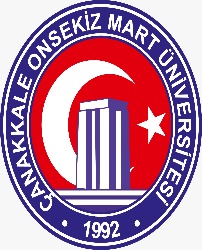 T.C.ÇANAKKALE ONSEKİZ MART ÜNİVERSİTESİİletişim Fakültesiİç Kontrol Standartları Eylem Planı İş Akış ŞemalarıDoküman KoduIAKS01T.C.ÇANAKKALE ONSEKİZ MART ÜNİVERSİTESİİletişim Fakültesiİç Kontrol Standartları Eylem Planı İş Akış ŞemalarıYayın Tarihi25.01.2021T.C.ÇANAKKALE ONSEKİZ MART ÜNİVERSİTESİİletişim Fakültesiİç Kontrol Standartları Eylem Planı İş Akış ŞemalarıRevizyon Tarihi26.03.2024T.C.ÇANAKKALE ONSEKİZ MART ÜNİVERSİTESİİletişim Fakültesiİç Kontrol Standartları Eylem Planı İş Akış ŞemalarıRevizyon Nov.1.1T.C.ÇANAKKALE ONSEKİZ MART ÜNİVERSİTESİİletişim Fakültesiİç Kontrol Standartları Eylem Planı İş Akış ŞemalarıSayfa Sayısı1T.C.ÇANAKKALE ONSEKİZ MART ÜNİVERSİTESİİletişim Fakültesiİç Kontrol Standartları Eylem Planı İş Akış ŞemalarıDoküman GüncelliğindenSorumlu PersonelFakülteSekreteriKayıt Sildirme Süreci İş Akış AdımlarıSorumlu Kişiİlgili DokümanlarÖğrenci, dilekçe ile kayıt sildirme talebinde bulunur. Yazı İşleri Bürosunda evrakkaydı yapılır.Öğrencinin dilekçesi, evrak kayıttan sonra öğrenci işlerine kontrol edilmek üzeresevk edilir.Öğrenci işleri birimi ÜBYS’den ilişik kesme belgesini gönderir.Dilekçe ve ÜBYS’de onaylanan İlişik kesme belgesi ile öğrenci kimlik kartını Fakülte Öğrenci İşleri Bürosu öğrencinin özlük dosyasına iliştirir.Öğrencinin kayıt sildirdiği bilgisi Yönetim Kurulu Kararı ile Öğrenci İşleri Daire Başkanlığı’na bildirilir ve ÜBYS öğrenci modülüne işlenir.Öğrencinin şahsi dosyasının fotokopisi alınarak öğrenciye aslı teslim edilir ve evrakların fotokopileri arşivlenir.Sorumlu Birim/Personel: Öğrenci İşleriÖğrenciÖğrenci İşleriPersoneliFakülteSekreteriÜBYS Öğrenci Otomosyon SistemiDilekçeÖğrenci Kimliği